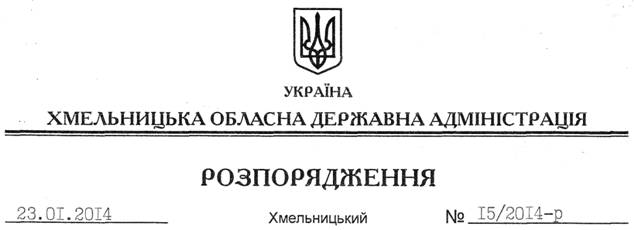 На підставі статей 5, 6 Закону України “Про місцеві державні адміністрації”, постанови Кабінету Міністрів України від 26 вересня 2012 року № 887 “Про затвердження Типового положення про структурний підрозділ місцевої державної адміністрації”, враховуючи наказ Міністерства регіонального розвитку, будівництва та житлово-комунального господарства України від 26 листопада 2012 року № 587 “Про затвердження Методичних рекомендацій з розроблення положень про структурні підрозділи житлово-комунального господарства та будівництва, а також містобудування та архітектури місцевих державних адміністрацій”, на виконання розпорядження голови обласної державної адміністрації від 01.11.2013 № 354/2013-р “Про реорганізацію Департаменту житлово-комунального господарства та будівництва Хмельницької обласної державної адміністрації”:1. Затвердити Положення про управління регіонального розвитку та будівництва Хмельницької обласної державної адміністрації згідно з додатком.2. Визнати таким, що втратило чинність розпорядження голови обласної державної адміністрації від 22.08.2013 № 258/2013-р “Про затвердження Положення про Департамент житлово-комунального господарства та будівництва Хмельницької обласної державної адміністрації”.3. Контроль за виконанням цього розпорядження покласти на заступника голови облдержадміністрації Л.Гураля.Голова адміністрації									В.ЯдухаПро затвердження Положення про управління регіонального розвитку та будівництва Хмельницької обласної державної адміністрації